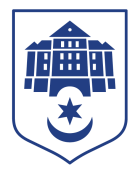 ТЕРНОПІЛЬСЬКА МІСЬКА РАДАПОСТІЙНА КОМІСІЯз питань містобудуванняПротокол засідання комісії №8від 09.11.2022Всього членів комісії: 	(6) Назарій Редьква, Андрій Грицишин, Юрій Смакоуз, Артур Шатарський, Олександр Россомаха, Мар’яна Головко.Присутні члени комісії: 	(6) Назарій Редьква, Андрій Грицишин, Юрій Смакоуз, Артур Шатарський, Олександр Россомаха, Мар’яна Головко.Кворум є. Засідання комісії правочинне.На засідання комісії запрошені:Віктор Кібляр – начальник відділу земельних ресурсів;Василь Бесага – начальник управління містобудування, архітектури та кадастру;Юлія Чорна – начальник організаційного відділу ради управління організаційно-виконавчої роботи.Головуючий – голова комісії Назарій Редьква.Слухали: Про затвердження порядку денного засідання комісії, відповідно до листа від 08.11.2022 № 27532/2022.Результати голосування за затвердження порядку денного: За - 6, проти-0, утримались-0. Рішення прийнято.ВИРІШИЛИ:	Затвердити порядок денний комісії.Порядок денний засідання:Слухали: Про затвердження містобудівної документації «Детальний план території, що межує з земельною ділянкою полігону твердих побутових відходів (кад. ном. 6122685400:01:001:1335) за межами населеного пункту села Малашівці  Тернопільської міської територіальної громади»Доповідав: Василь БесагаВиступили: Назарій Редьква, Андрій Грицишин, Юрій Смакоуз, Артур Шатарський, Олександр Россомаха, Мар’яна Головко Результати голосування за проект рішення: За -6, проти-0, утримались-0. Рішення прийнято.Вирішили:	Рішення комісії №1 додається.Слухали: Про поновлення договорів оренди земліДоповідав: Віктор КіблярВиступили: Назарій Редьква, Андрій Грицишин, Юрій Смакоуз, Артур Шатарський, Олександр Россомаха, Мар’яна Головко Результати голосування за проект рішення: За -4, проти-0, утримались-1( Мар’яна Головко), не брали участі в голосуванні – 1 (Юрій Смакоуз). Рішення прийнято.Заява депутата міської ради  Юрія Смакоуза щодо наявності конфлікту інтересів долученадо протоколу.Вирішили:	Рішення комісії №2 додається.Слухали: Про розгляд звернення щодо   погодження надання надр у користування з метою геологічного вивчення родовищ корисних копалин місцевого значенняДоповідав: Віктор КіблярВиступили:  Назарій Редьква, Андрій Грицишин, Юрій Смакоуз, Артур Шатарський, Олександр Россомаха, Мар’яна Головко Результати голосування за проект рішення: За -6, проти-0, утримались - 0. Рішення прийнято.Вирішили:	Рішення комісії №3 додається.Голова комісії					Назарій РЕДЬКВАСекретар комісії					Артур ШАТАРСЬКИЙ№з/пНазва проєкту рішенняПро затвердження містобудівної документації «Детальний план території, що межує з земельною ділянкою полігону твердих побутових відходів (кад. ном. 6122685400:01:001:1335) за межами населеного пункту села Малашівці  Тернопільської міської територіальної громади»Про поновлення договорів оренди земліПро розгляд звернення щодо   погодження надання надр у користування з метою геологічного вивчення родовищ корисних копалин місцевого значення